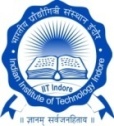 INDIAN INSTITUTE OF TECHNOLOGY INDOREGENERAL PAYMENT AGAINST DIRECT PURCHASE FORM (R & D)Note: Please attach the approval, if any.If the expenses from other kindly Specify in others.Form to be sent to Central Store for stock entry in the asset register in order to avoid time lag.The consumables purchased also to be entered in the stock register.Certified GEM report is mandatory purchase of goods/items.Invoice must be certified by the project Investigator.(Please use separate Form for TA-DA/Local Conveyance/General Advance settlement/Medical Expenses/ CPDA)(Please use separate Form for TA-DA/Local Conveyance/General Advance settlement/Medical Expenses/ CPDA)(Please use separate Form for TA-DA/Local Conveyance/General Advance settlement/Medical Expenses/ CPDA)(Please use separate Form for TA-DA/Local Conveyance/General Advance settlement/Medical Expenses/ CPDA)(Please use separate Form for TA-DA/Local Conveyance/General Advance settlement/Medical Expenses/ CPDA)(Please use separate Form for TA-DA/Local Conveyance/General Advance settlement/Medical Expenses/ CPDA)(Please use separate Form for TA-DA/Local Conveyance/General Advance settlement/Medical Expenses/ CPDA)(Please use separate Form for TA-DA/Local Conveyance/General Advance settlement/Medical Expenses/ CPDA)(Please use separate Form for TA-DA/Local Conveyance/General Advance settlement/Medical Expenses/ CPDA)1Purpose of the ExpenditurePurpose of the Expenditure2Name of the Applicant Name of the Applicant 3 Designation4 Department5Payment to be made in the favour ofPayment to be made in the favour ofPayment to be made in the favour ofClaimant (      )                                    Party (        )                     Claimant (      )                                    Party (        )                     Claimant (      )                                    Party (        )                     Claimant (      )                                    Party (        )                     Claimant (      )                                    Party (        )                     6Please specify the budget head for expenditure Please specify the budget head for expenditure Please specify the budget head for expenditure Project (       )   RDF(        )   DDF (       )    Others (        ) Please SpecifyProject (       )   RDF(        )   DDF (       )    Others (        ) Please SpecifyProject (       )   RDF(        )   DDF (       )    Others (        ) Please SpecifyProject (       )   RDF(        )   DDF (       )    Others (        ) Please SpecifyProject (       )   RDF(        )   DDF (       )    Others (        ) Please Specify6Project Sanction No.  Project Sanction No.  Project Sanction No.  6Expenditure HeadExpenditure HeadExpenditure HeadEquipment (       )                Consumable (          )  Contingency (            )                                  Other (          ) Please Specify Equipment (       )                Consumable (          )  Contingency (            )                                  Other (          ) Please Specify Equipment (       )                Consumable (          )  Contingency (            )                                  Other (          ) Please Specify Equipment (       )                Consumable (          )  Contingency (            )                                  Other (          ) Please Specify Equipment (       )                Consumable (          )  Contingency (            )                                  Other (          ) Please Specify 7Amount Claimed (Rs)Amount Claimed (Rs)Amount Claimed (Rs)8Declaration by ApplicantCertified that the item procured was for the official purpose.Certified that I have not purchased any material from any supplier for more than Rs.5,000/- in a day. In case of payment of more than Rs. 5,000/- VAT shall be deducted from reimbursement to applicant. (For details, please refer SOP).Certified that I am personally satisfied that these goods purchased are of the requisite quality and specification and have been purchased from a reliable supplier at a reasonable price.
                                                                      (Signature of Applicant)Certified that the item procured was for the official purpose.Certified that I have not purchased any material from any supplier for more than Rs.5,000/- in a day. In case of payment of more than Rs. 5,000/- VAT shall be deducted from reimbursement to applicant. (For details, please refer SOP).Certified that I am personally satisfied that these goods purchased are of the requisite quality and specification and have been purchased from a reliable supplier at a reasonable price.
                                                                      (Signature of Applicant)Certified that the item procured was for the official purpose.Certified that I have not purchased any material from any supplier for more than Rs.5,000/- in a day. In case of payment of more than Rs. 5,000/- VAT shall be deducted from reimbursement to applicant. (For details, please refer SOP).Certified that I am personally satisfied that these goods purchased are of the requisite quality and specification and have been purchased from a reliable supplier at a reasonable price.
                                                                      (Signature of Applicant)Certified that the item procured was for the official purpose.Certified that I have not purchased any material from any supplier for more than Rs.5,000/- in a day. In case of payment of more than Rs. 5,000/- VAT shall be deducted from reimbursement to applicant. (For details, please refer SOP).Certified that I am personally satisfied that these goods purchased are of the requisite quality and specification and have been purchased from a reliable supplier at a reasonable price.
                                                                      (Signature of Applicant)Certified that the item procured was for the official purpose.Certified that I have not purchased any material from any supplier for more than Rs.5,000/- in a day. In case of payment of more than Rs. 5,000/- VAT shall be deducted from reimbursement to applicant. (For details, please refer SOP).Certified that I am personally satisfied that these goods purchased are of the requisite quality and specification and have been purchased from a reliable supplier at a reasonable price.
                                                                      (Signature of Applicant)Certified that the item procured was for the official purpose.Certified that I have not purchased any material from any supplier for more than Rs.5,000/- in a day. In case of payment of more than Rs. 5,000/- VAT shall be deducted from reimbursement to applicant. (For details, please refer SOP).Certified that I am personally satisfied that these goods purchased are of the requisite quality and specification and have been purchased from a reliable supplier at a reasonable price.
                                                                      (Signature of Applicant)Certified that the item procured was for the official purpose.Certified that I have not purchased any material from any supplier for more than Rs.5,000/- in a day. In case of payment of more than Rs. 5,000/- VAT shall be deducted from reimbursement to applicant. (For details, please refer SOP).Certified that I am personally satisfied that these goods purchased are of the requisite quality and specification and have been purchased from a reliable supplier at a reasonable price.
                                                                      (Signature of Applicant)9Signature of Recommending Authority10Signature of the Approving Authority having financial power to sanction above expenses